Publicado en  el 02/12/2016 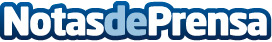 Cómo grabar vídeos en Windows 10 con Game DVRWindows 10 integra la función Game DVR o Xbox Game DVR, que permite grabar vídeos de lo que sucede en pantalla, ya sea un videojuego o cualquier tarea que realices en tu escritorio de WindowsDatos de contacto:Nota de prensa publicada en: https://www.notasdeprensa.es/como-grabar-videos-en-windows-10-con-game-dvr_1 Categorias: Telecomunicaciones Dispositivos móviles Innovación Tecnológica Gaming http://www.notasdeprensa.es